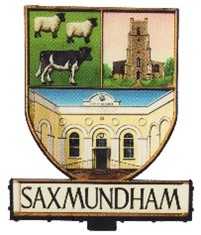 Councillors:Also present: 	Jenny Morcom, Assistant Clerk (ATC)		Katy Bailey, Town Clerk (TC) The meeting ended at 5.55pmJenny MorcomAssistant Town ClerkNext meeting of the Gannon Room Management Committee will be 18th January 2023 after the Market Hall Management Committee meeting (TBC).
Cllr Jeremy Smith  ChairCllr Di EastmanCllr John Fisher Cllr Charlotte HawkinsAction16/22GIMCApologies for AbsenceThere were apologies for absence from Cllr. Lock and Cllr. Sandbach.17/22GIMCPecuniary/Non- Pecuniary InterestsCllr Eastman  declared a non-pecuniary interest in item 7 as she is a Trustee of IP17 GNS.18/22GIMCMinutes of the Previous MeetingIt was unanimously RESOLVED to accept the minutes of the meeting 27th October 2022 and the Chair duly signed the document.19/22GIMCOpen ForumNo members of the public were present.20/22GIMCFinancial ReportsaTo receive an update on bank balances.The Committee NOTED the current balance carried forward of £4,902.83 but felt a little unclear about the General Reserves of £7,701.83 showing in the Trial Balance document. The Committee requested clarification on this matter from the Registered finance Officer (RFO).RFObTo receive a report on the invoices paid in November 2022.Committee NOTED the report on invoices paid.cTo discuss the creation of a budget for the Gannon Institute.This item was deferred pending the outcome of negotiations with potential licensees.21/22GIMCGannon Rooms RefurbishmentThe Committee NOTED the updated schedule of works and the increase in some of the costs based on actuals. The boiler is now installed and working but has cost £3K more than originally foreseen due to a misunderstanding about the quotation - the cost of the different options for asbestos removal had not been included in the total.  STC have agreed to fund the additional costs. The total cost on the updated schedule is currently £28K but given the help from STC with the unanticipated £3K cost from STC the total cost will still be approximately £25K but with no contingency money.Quotes are being sought for the electrical work including the cost of a fire alarm as well as two internal fire doorsFunding for the refurbishments remains asCIL of £10k allocated by STC for boiler replacement and asbestos removalFurther £5k CIL allocated by STC towards Electrical and Decorating costsUp to £5k available from the GRI trust funds£10k from STC General Reserves.22/22GIMCPotential LicenseesNegotiations are continuing with ABC Radio. The lease will allow the first six months’ rent free and a service charge of £50 to cover the cost of utilities. The charge for utilities will be subject to review. Full rent will then be paid until two years have elapsed. There is a break clause at 3 years before a  10% uplift in rent charged.Negotiations with IP17 GNS are no further forward.The Committee AGREED that the GRMC Chair would draft some key questions to guide IP17 GNS in deciding what they wish to request with respect to their potential use of the meeting room.